ANEXO IFORMAS DE COMPROVAÇÃO DE ATUAÇÃO SOCIAL OU PROFISSIONAL NAS ÁREAS ARTÍSTICA E CULTURAL DE QUE TRATA O INCISO I DO CAPUT DO ART. 4ºAUTODECLARAÇÃODADOS DO REQUERENTENome completo:          	  Apelido ou nome artístico:      	 Data de nascimento:   	  Local de nascimento:  	  Endereço residencial:   		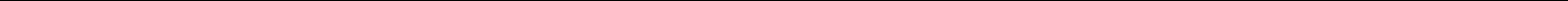 Município:	 	Unidade da Federação:	 	CPF:	 	RG: 	Data/Local de expedição:	 	Declaro, para os devidos fins, que atuei social ou profissionalmente nas áreas artística e cultural nos vinte e quatro meses anteriores à data de publicação da Lei nº 14.017, de 29 de junho de 2020, conforme lista de atividades apresentada a seguir:FORMULÁRIO DE ATIVIDADES REALIZADAS(Mês/Ano)Junho/2019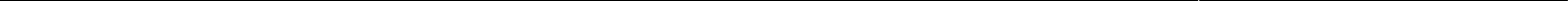 Julho/2019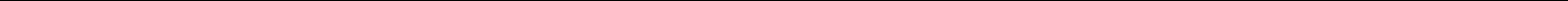 Agosto/2019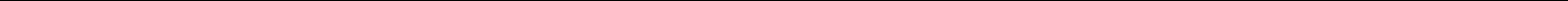 Setembro/2019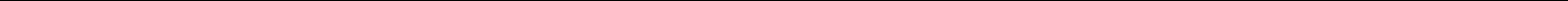 Outubro/2019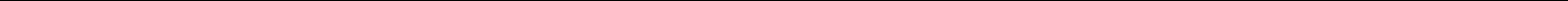 Novembro/2019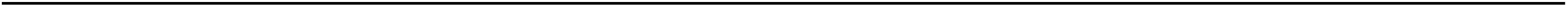 Dezembro/2019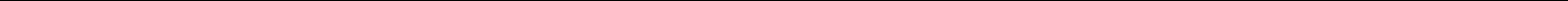 Janeiro/2020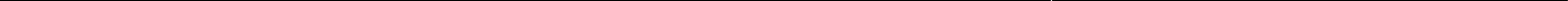 Fevereiro/2020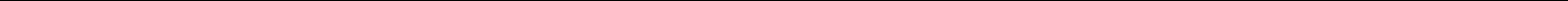 Março/2020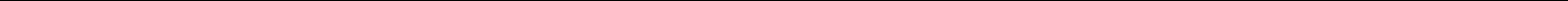 Abril/2020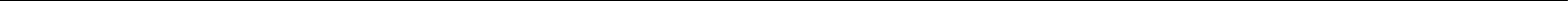 Maio/2020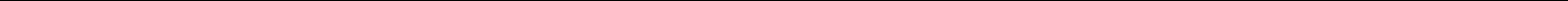 Observação: caso não tenha desenvolvido atividades em um ou mais meses relacionados no formulário acima, preencha o campo com um traço ( ) e com a expressão “Atividades interrompidas” a partir domomento em que tenham ocorrido as interrupções.Declaro, sob as penas previstas na legislação, que as informações prestadas nesta declaração são verdadeiras, e que estou ciente das penalidades previstas no art. 299 do Decreto-Lei nº 2.848, de 7 de dezembro de 1940 - Código Penal*.Local e data:     	ASSINATURA DO REQUERENTE(Igual à do documento de identificação)*Decreto-Lei nº 2.848, de 7 de dezembro de 1940 -do Código Penal: “Art. 299. Omitir, em documento público ou particular, declaração que dele devia constar ou nele inserir ou fazer inserir declaração falsa ou diversa da que devia ser escrita, com o fim de prejudicar direito, criar obrigação ou alterar a verdade sobre fato juridicamente relevante. Pena - reclusão, de um a cinco anos, e multa, se o documento é público, e	reclusão	de	um	a	três	anos,	e	multa,	se	o	documento	é	particular.”DOCUMENTAÇÃO NECESSÁRIA PARA COMPROVAÇÃO DE ATUAÇÃO NAS ÁREAS ARTÍSTICA E CULTURALPara fins de comprovação de atuação social ou profissional nas áreas artística e cultural nos vinte quatro meses anteriores à data de publicação da Lei nº 14.017, de 29 de junho de 2020, poderão ser apresentados os seguintes documentos:- imagens:fotografias;vídeos;mídias digitais;- cartazes;- catálogos;- reportagens;- material publicitário; ou VI - contratos anteriores.I – documentos pessoais a) RG e CPFb) dados da conta bancária. VIII- Comprovante de residenica atualizadoOs documentos deverão ser apresentados em formato digital e, preferencialmente, incluir o endereço eletrônico de portais ou redes sociais em que os seus conteúdos estejam disponíveis.Atenção enviar os documentos no e-mail: culturacrisolita@gmail.com